SUPPLEMENTARY INFORMATIONOcean temperature controls kelp decomposition and carbon sink potentialKaren Filbee-Dexter1,2*, Colette J. Feehan3, Dan Smale4, Kira A. Krumhansl5, Skye Augustine6, Florian de Bettignies7, Michael T. Burrows8, Jarrett E. K. Byrnes9, Jillian Campbell6, Dominique Davoult7, Kenneth H. Dunton10, João N. Franco11,12, Ignacio Garrido13,14, Sean P. Grace15, Kasper Hancke16, Ladd E. Johnson13, Brenda Konar17, Morten F. Pedersen18, Pippa J. Moore19, Kjell Magnus Norderhaug1, Alasdair O’Dell8, Anne K. Salomon6, Isabel Sousa-Pinto12, Dara Yiu3, 20, Thomas Wernberg2, 18.1Institute of Marine Research, Nye Flødevigveien 20, 4817 His, Norway; 2UWA Oceans Institute & School of Biological Sciences, The University of Western Australia, Perth, Australia; 3Department of Biology, Montclair State University, Montclair, New Jersey, USA; 4Marine Biological Association of the United Kingdom, The Laboratory, Citadel Hill, Plymouth PL1 2PB, UK; 4Bedford Institute of Oceanography, Fisheries and Oceans Canada, Dartmouth, NS Canada; 6School of Resource and Environmental Management, Simon Fraser University, Burnaby, BC Canada, V5A 1S6;  7Sorbonne Université, CNRS, UMR 7144 AD2M, Station Biologique de Roscoff, Place Georges Teissier, F-29680 Roscoff, France; 8 Scottish Association for Marine Science, Oban, Argyll, Scotland; 9Department of Biology, University of Massachusetts Boston, Boston, Massachusetts, USA; 10Marine Science Institute, The University of Texas at Austin, Port Aransas, Texas USA; 11Marine and Environmental Sciences Centre, ESTM, Politécnico de Leiria, 2520-620 Peniche, Portugal; 12CIIMAR - Interdisciplinary Centre of Marine and Environmental Research, and Faculty of Sciences, University of Porto, Portugal.13Department of Biology and Québec-Océan, Laval University, Québec, QC, Canada; 14Centro FONDAP de Investigación en Dinámica de Ecosistemas Marinos de Altas Latitudes (IDEAL), Chile, Instituto Ciencias Marinas y Limnológicas, Facultad de Ciencias, Universidad Austral de Chile, Valdivia, Chile; 15Department of Biology, Werth Center for Coastal and Marine Studies, Southern Connecticut State University, New Haven, CT USA;  16Norwegian Institute for Water Research (NIVA), Section for Marine Biology, Gaustadalléen 21, NO-0349 Oslo, Norway; 17 College of Fisheries and Ocean Sciences, University of Alaska Fairbanks, Fairbanks Alaska USA; 18Department of Science and Environment, Roskilde University, Universitetsvej 1, DK-4000 Roskilde, Denmark; 19Institute of Biological, Environmental and Rural Sciences, Aberystwyth University, Aberystwyth, SY23 3DA, UK20University of Washington, School of Aquatic and Fishery Sciences, Seattle, Washington, USA.*Corresponding author: K Filbee-Dexter, kfilbeedexter@gmail.comSupplementary Table 1. Locations of 35 study sites in each region with times of deployment (T0) and retrievals (T1 and T2). Supplementary Table 2. Summary of generalized linear mixed-effects models (GLMM) relating the decomposition (% d-1) of kelp detritus to environmental conditions and tissue properties at 12 regions of the northern hemisphere. Temperature (average and range) is temperature at the seafloor over the duration of the experiment. Light is average light (Lux) over the first 2 weeks of the experiment. The % carbon is the initial carbon content in the kelp detritus, and water movement is average g forces within the cages over the experiment. GLMMs are with gamma distribution and identity link function. Model 1 uses the full dataset (n = 12 regions) with predictors temperature (range, average), light and species, and model 2 uses a subset of the data (n = 9 regions) with additional predictors % carbon content and water movement, because these variables were not obtained at all 12 regions. Site and region represent random effects.  Supplementary Table 3. ANOVA and t-tests of nitrogen enrichment (%N content) for kelp species in each region over the duration of experiment. Tukey’s post-hoc tests are performed to compare between initial and final sampling time in each region. Supplementary Table 4. Decomposition rates (average ± SD) and residence times reported for different types of marine detritus.|| averaged across regions. * Aggregates that include bacteria, plankton, flagellates, and detritus. ¥Fecal pellets of Acartia, Evadne, Podon, and calanoid copepods. #50 m depth collection. X Surface ocean. Supplementary Information 1Additional model and model fit assessments. Model fit assessments for GLMM, showing relationship between decomposition and temperature, species, temperature range and light. Residuals are visualized using DHARMa package 21.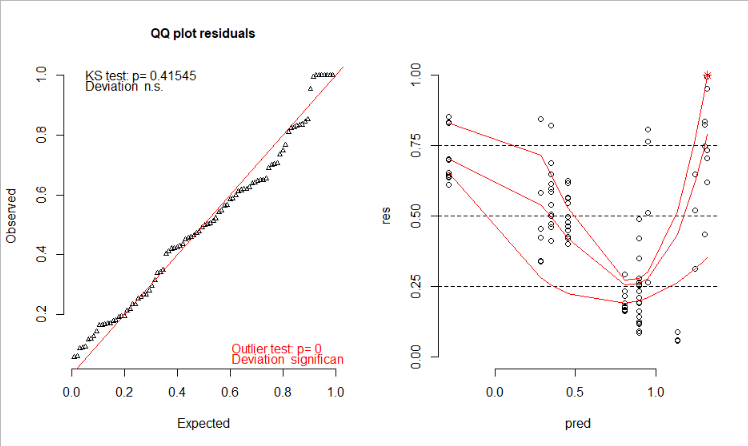 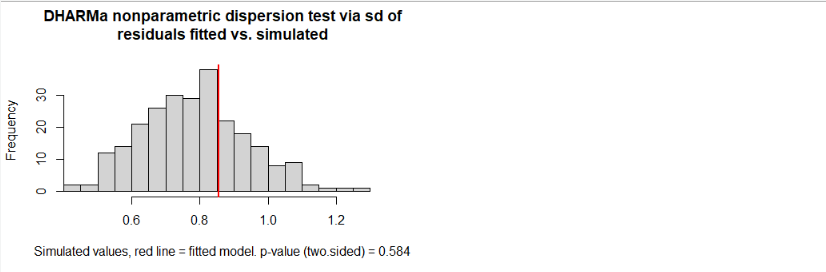 Decomposition vs. latitude. Linear mixed model fit by maximum likelihood.Formula: WWperday ~ Latitude + (1 | Region/Site). F tests use Satterthwaite’s method. Nitrogen enrichments vs. environmental variables. Linear mixed model fit by maximum likelihood showing relationship between percent increase of nitrogen and environmental variables. Formula: Nitrogen rate ~ Mean Temperature+Species+Exposure+(1|Region/Site). F tests use Satterthwaite’s method. Carbon loss vs. environmental variables. Linear mixed model fit by maximum likelihood showing relationship between percent loss of carbon and environmental variables. Formula: Carbon loss rate ~ Mean Temperature+Species+Exposure+(1|Region/Site). F  tests use Satterthwaite’s method. References1.	Mateo, M. A. & Romero, J. Evaluating seagrass leaf litter decomposition: An experimental comparison between litter-bag and oxygen-uptake methods. J. Exp. Mar. Bio. Ecol. 202, 97–106 (1996).2.	Rublee, P. & Roman, M. Decomposition of turtlegrass (Thalassia testudznum konig ) in flowing sea-water tanks and litterbags: compositional changes and comparison with natural particulate matter. J. Exp. Mar. Bio. Ecol. 58, 47–58 (1982).3.	Opsahl, S. & Benner, R. Decomposition of senescent blades of the seagrass Halodule wrightii in a subtropical lagoon. Mar. Ecol. Prog. Ser. 94, 191–205 (1993).4.	Josselyn, M., Fonseca, M., Niesen, T. & Larson, R. Biomass, production and decomposition of a deep water seagrass, Halophila decipiens ostenf. Aquat. Bot. 25, 47–61 (1986).5.	Peduzzi, P. & Herndl, G. J. Decomposition and significance of seagrass leaf litter (Cymodocea nodosa) for the microbial food web in coastal waters (Gulf of Trieste, Northern Adriatic Sea). Mar. Ecol. Prog. Ser. 71, 163–174 (1991).6.	Williams, S. L. Decomposition of the tropical macroalga Caulerpa cupressoides (West) C. Agardh: Field and laboratory studies. J. Exp. Mar. Bio. Ecol. 80, 109–124 (1984).7.	Hunter, R. D. Changes in carbon and nitrogen content during decomposition of three macrophytes in freshwater and marine environments. Hydrobiologia 51, 119–128 (1976).8.	Paalme, T., Kukk, H., Kotta, J. & Orav, H. in Nutrients and Eutrophication in Estuaries and Coastal Waters (eds. Orive, E., Elliott, M. & de Jonge, V.) 469–476 (Springer, 2002). doi:10.1007/978-94-017-2464-7_369.	Catenazzi, A. & Donnelly, M. A. Role of supratidal invertebrates in the decomposition of beach-cast green algae Ulva sp. Mar. Ecol. Prog. Ser. 349, 33–42 (2007).10.	Robertson, A. I. Decomposition of mangrove leaf litter in tropical Australia. J. Exp. Mar. Bio. Ecol. 116, 235–247 (1988).11.	Ploug, H., Grossart, H. P., Azam, F. & Jørgensen, B. B. Photosynthesis, respiration, and carbon turnover in sinking marine snow from surface waters of Southern California Bight: Implications for the carbon cycle in the ocean. Mar. Ecol. Prog. Ser. 179, 1–11 (1999).12.	Riebesell, U. The formation of large marine snow and its sustained residence in surface waters. Limnol. Oceanogr. 37, 63–76 (1992).13.	Goldthwait, S. A., Carlson, C. A., Henderson, G. K. & Alldredge, A. L. Effects of physical fragmentation on remineralization of marine snow. Mar. Ecol. Prog. Ser. 305, 59–65 (2005).14.	Lee, B.-G. & Fisher, N. S. Decomposition and release of elements from zooplankton debris. Mar. Ecol. Prog. Ser. 88, 117–128 (1992).15.	Urban-Rich, J. Release of dissolved organic carbon from copepod fecal pellets in the Greenland Sea. J. Exp. Mar. Bio. Ecol. 232, 107–124 (1999).16.	Bochdansky, A. B. & Herndl, G. J. Ecology of amorphous aggregations (marine snow) in the Northern Adriatic Sea. V. Role of fecal pellets in marine snow. Mar. Ecol. Prog. Ser. 89, 297–403 (1992).17.	Kirchman, D. L., Suzuki, Y., Garside, C. & Ducklow, H. W. High turnover rates of dissolved organic carbon during a spring phytoplankton bloom. Nature 352, 612–614 (1991).18.	Fry, B., Hopkinson, C. S., Nolin, A., Norrman, B. & Zweifel, U. L. Long-term decomposition of DOC from experimental diatom blooms. Limnol. Oceanogr. 41, 1344–1347 (1996).19.	Hopkinson, C. S., Vallino, J. J. & Nolin, A. Decomposition of dissolved organic matter from the continental margin. Deep. Res. Part II Top. Stud. Oceanogr. 49, 4461–4478 (2002).20.	Shen, Y. & Benner, R. Mixing it up in the ocean carbon cycle and the removal of refractory dissolved organic carbon. Sci. Rep. 8, 1–9 (2018).21.	Hartig, F. DHARMa: Residual Diagnostics for Hierarchical (Multi-Level / Mixed) Regression Models. (2020).RegionSiteLatitudeLongitudeSpecies T0T1T2Gulf of AlaskaHesketh59,50722-151,5491930-May-189-Jul-186-Sep-18Gulf of AlaskaJakolof59,46843-151,53777S. latissima30-May-189-Jul-186-Sep-18Gulf of AlaskaHerring59,48115-151,5224330-May-189-Jul-186-Sep-18British ColumbiaFulford48,74803-123,4333822-Jul-1820-Aug-1821-Sep-18British ColumbiaPortland48,73232-123,37640S. latissima22-Jul-1820-Aug-1821-Sep-18British ColumbiaRussell48,75055-123,4054322-Jul-1820-Aug-1821-Sep-18Gulf of St. LawrenceSite 147,70000-70,400005-Jul-189-Aug-189-Sep-18Gulf of St. LawrenceSite 247,70000-70,40000S. latissima5-Jul-189-Aug-189-Sep-18Gulf of St. LawrenceSite 347,70000-70,400005-Jul-189-Aug-189-Sep-18Nova ScotiaPaddy's Head44,52720-63,95230S. latissima13-Jul-182-Sep-18lostNova ScotiaSandy Cove44,46197-63,70975L. digitata13-Jul-1831-Aug-187-Oct-18Nova ScotiaThe Lodge44,55629-64,0670513-Jul-182-Sep-1810-Oct-18Gulf of MaineBaker's Island 142,53698-70,7924827-Jul-1820-Sep-18lostGulf of MaineBaker's Island 242,53413-70,79403S. latissima27-Jul-1820-Sep-18lostGulf of MaineBaker's Island 342,53553-70,794453-Aug-1820-Sep-18lostRhode I SoundFort Wetherill41,47732-71,39276S. latissima7-Sep-1826-Oct-1814-Dec-18Rhode I SoundKings Beach41,45294-71,34464S. latissima7-Sep-1826-Oct-1814-Dec-18SkagerrakS1358,417008,76258S. latissima24-Aug-1819-Oct-186-Nov-18SkagerrakS358,395968,73951L. hyperborea25-Aug-1818-Oct-186-Nov-18SkagerrakS558,502818,8880725-Aug-1819-Oct-188-Nov-18Norwegian SeaEdoya69,6093917,90804S. latissima12-May-18lost10-Sep-18Norwegian SeaLost chain69,6126117,91701L. hyperborea12-May-183-Jul-1810-Sep-18Norwegian SeaMorten's site69,6306817,9441912-May-183-Jul-1810-Sep-18EnglandBatton Bay50,35472-4,14960S. latissima L. hyperborea3-Jul-1831-Jul-184-Sep-18EnglandRamscliff Point50,36082-4,12942S. latissima L. hyperborea3-Jul-1831-Jul-184-Sep-18EnglandBreakwater50,33415-4,14538S. latissima L. hyperborea3-Jul-1831-Jul-184-Sep-18ScotlandDanger Reef56,47202-5,46467S. latissima17-Jul-1829-Aug-1827-Sep-18ScotlandThe Greggs56,47843-5,51168L. hyperborea17-Jul-1829-Aug-1827-Sep-18ScotlandGoat Island56,52522-5,4609317-Jul-1829-Aug-1827-Sep-18FranceRoscoff 148,70889-3,92694S. latissima L. hyperborea20-Jul-1820-Aug-1823-Oct-18FranceRoscoff 248,70917-3,95333S. latissima L. hyperborea20-Jul-1820-Aug-1823-Oct-18FranceRoscoff 348,73250-3,97139S. latissima L. hyperborea20-Jul-1820-Aug-1823-Oct-18PortugalMatosinhos N41,17738-8,70542S. latissima14-Jun-1816-Jul-1813-Sep-18PortugalMatosinhos C41,17625-8,70268L. hyperborea14-Jun-1816-Jul-1813-Sep-18PortugalMatosinhos E41,17715-8,7002914-Jun-1816-Jul-1813-Sep-18Model 1.EstimateSEtp(Intercept)1,3070,4003,2710.001Average temperature0,0510,0192,7530.006Temperature range-0,0030,019-0,1420.887Light-0,0140,024-0,5770.564Species0,1220,0472,5890.010Model 2. Model 2. Model 2. Model 2. Model 2. Model 2. EstimateSEtp(Intercept)2,2961,5201,5100,131Average temperature0,0580,0183,1960,001Temperature range-0,0200,021-0,9540,340% Carbon-0,0550,021-2,5890,010Light-0,0150,023-0,6610,509Water movement0,1360,0413,2770,001Species0,0570,1160,4880,626S. latissimaDfSSMSSFpRegion1179,417,2279,40<0.001Time26,583,2936,16<0.001Region x Time2014,940,758,22<0.001Residuals28525,910,09Tukey's resultsRegionComparisonEstP Norwegian SeaT2,T0-0.0041SkagerrakT2,T00.3760.655Scotland T2,T00.5170.074England T2,T00.1981France T2,T00.942<0.001British ColumbiaT2,T0-0.2351Gulf of St. LawrenceT2,T00.0081Nova ScotiaT2,T00.4370.635Gulf of MaineT1,T00.3490.856Rhode I SoundT1:T01.300<0.001Portugal T1:T00.3820.829L. hyperboreaL. hyperboreaDfSSMSFpRegion55.231.0513.07<0.001Time22.501.2515.62<0.001Region x Time81.460.182.270.026Residuals14311.440.08Tukey's resultsTukey's resultsRegionComparisonEstPNorwegian SeaT2,T00.4720.747SkagerrakT2,T00.0900.998Scotland T2,T00.5510.004England T2,T00.1810.995France T2,T00.5070.015Organic carbon sources Decomposition % d-1Residence timed to 50%SourceS. latissima0.74 ± 0.71||68||This studyL. hyperborea0.76 ± 1.166This studySeagrass (Posidonia)0.58 ± 0.13881Seagrass (Thalassia)1.6572Seagrass (Haladule)0.37 ± 0.141363Seagrass (Halophila)5.19.74Seagrass (Cymodocea)0.411205Seaweed (Caulerpa)7.176Seaweed (Fucus)3.5147Seaweed (Piliayella)1.534.38Seaweed (Cladophora)1.435.78Seaweed (Ulva)0.4 ± 0.11259Mangrove (Avcennia)1510Mangrove (Rhizophora)5710Mangrove (Ceriops)7710POM (marine snow)*X11.9 ± 14 ± 111 POM (diatoms & flagellates)10512POM (ascidian)3.513POM (Acartia tonsa carcasses)3.912.914POM (Acartia tonsa feces)1.434.714POM (copepod feces)30.21.715POM (zooplankton feces)¥192.6716DOM (marine snow)25 ± 4.3213DOM (bacteria) X2.81817DOM (diatoms refractory)0.08 ± 0.00760618DOM (diatoms labile)1.6 ± 0.63018DOM (labile DOC)10 ± 1519DOM (labile DOC)1.0 ± 1.519DOM (DOC)#0.1238720Model 1Fixed effectsDFMSFpAll parametersLatitude120.80097.700.0164Random effectsNVarianceSD(1 | Site:Region)340.0040.066(1 | Region)120.3270.572Residual0.1040.0.32Model 1Fixed effectsDFMSFpAll parametersAverage temperature36.524.8401.270.267Light36.331.1641.590.215Species40.70.2680.0130.907Water movement45.00.00030.0000.997Random effectsNVarianceSD(1 | Site:Region)220.000.000(1 | Region)824.534.953Residual18.644.318Model 1Fixed effectsDFMSFpAll parametersAverage temperature15.755.80.0390.845Light23.0330.30.2330.634Species42.9151.20.1070.746Water movement41.6792.70.5590.459Random effectsNVarianceSD(1 | Site:Region)220.000.000(1 | Region)824.534.953Residual18.644.318